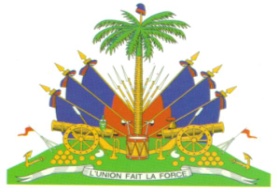 RÉPUBLIQUE D'HAITIMINISTÈRE DE L'ÉCONOMIE ET DES FINANCESUNITE TECHNIQUE D'EXÉCUTIONPROJET « PRÉSERVATION DU PATRIMOINE ET APPUI AU SECTEUR TOURISTIQUE » – ACCORD DE DON H944-HTAVIS DE SÉLECTION D’UN CONSULTANT INDIVIDUEL POUR LA MISE À JOUR DU PLAN D’AFFAIRES POUR LE PNH-CSSR SCI-CE-PAST-326La République d’Haïti a reçu un financement de l’Association Internationale de Développement (IDA) pour financer le Projet « Préservation du Patrimoine et Appui au Secteur Touristique » (PAST) dont l’objectif principal de développement est d'améliorer l'attractivité et la gestion des sites du patrimoine dans le Nord d’Haïti, ainsi que de renforcer les capacités de l’Organisation de Gestion de la Destination Nord d’Haïti (OGDNH). L’Unité Technique d’Exécution (UTE) du Ministère de l’Économie et des Finances (MEF), agence d’exécution dudit programme à l’intention d’utiliser une partie de ce financement pour payer les services d’un(e) Consultant(e) pour la mise à jour d’un plan d’affaires, en vue d’exploiter le potentiel du Parc National Historique Citadelle – Sans-Souci – Ramier (PNH-CSSR).Sous la direction du Coordonnateur de Projet PAST, le (la) Consultant(e) aura pour mission spécifique de réviser, mettre à jour et finaliser le plan d’affaires existant. Il/elle devra, de façon non exhaustive :réaliser des projections financières au-delà de trois (3) années ; approfondir la réflexion sur certains points, comme les modes d’accès à la Citadelle à partir de Choiseuil, la question de la fiscalité dans le Parc, la participation des municipalités de Dondon et de Milot aux bénéfices tirés de l’exploitation du PNH-CSSR ;développer la stratégie d’approche graduelle existante en définissant clairement le principe d’évolution et les mécanismes à mettre en place dans le cadre de cette approche ;mettre à jour le plan d’affaires en tenant compte des nouvelles demandes de l’ensemble des partenaires du projet, en lien avec la stratégie proposée.Les Consultants/tes devront, notamment, remplir les critères ci-après :FormationDétenir un diplôme universitaire (correspondant à une licence ou idéalement un grade supérieur) en économie, finance, marketing, commerce, gestion d’entreprise, tourisme ou équivalent.Expérience Avoir au moins dix (10) ans d’expérience professionnelle générale et au moins cinq (5) ans dans la consultation dans les domaines de la finance, de l’économie, du marketing, du commerce et de la gestion ;Avoir élaboré au moins trois (3) plans d’affaires ; Expérience spécifique dans la gestion ou l’élaboration des plans d’affaires des aires protégées, parcs nationaux, parcs historiques, sites et attractions touristiques (au moins deux (2) projets).Langues requisesMaîtrise du français, de l’anglais (parlé et écrit) et du créole indispensable.Aptitudes professionnellesAvoir un esprit méthodique ;Faire montre de capacité analytique poussée ;Avoir une bonne capacité de rédaction.Avant de postuler, pour de plus amples informations relatives à ce poste, les intéressés pourront consulter le document de sélection de consultant individuel incluant les termes de référence détaillés, sur le site de l’UTE, www.ute.gouv.ht.Le dossier de candidature, comprenant une lettre de motivation, un CV selon le format requis et une copie de tous les diplômes / certificats, devra parvenir au plus tard le mardi 23 novembre 2021 à 4 h P.M., avec la mention « Candidature pour la mise à jour du plan d’affaires PNH-CSSR (SCI-CE-PAST-326) » :à l’adresse de l’UTE : 26, rue 3 – Pacot, Port-au-Prince, Haïti, ou par courrier électronique à l’adresse passation.marches@ute.gouv.ht.Unité Technique d’ExécutionMinistère de l’Économie et des Finances